Notulen MR                                                                         						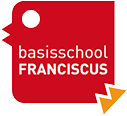 Datum:  Dinsdag 06-10-2020 , tijdstip: 19.00- 21.00 uur
Aanwezig (digitaal):	Nancy Poolmans (voorzitter)     		Etiënne Venhorst      		Simone Meewis     		Thera Lardinois     		Gina Niessen ( secretaris)     		Rob Stevens ( tijdelijke vervanger van Gabriëlle)
     		Linda Kolijn ( notulist)
     		Ron Winkens ( vanaf agendapunt 4)
Afwezig: 	Gabriëlle Engelen ( ziek)
                	Bestuur OC ( vanaf agendapunt 7) (afgemeld)Opening door de voorzitter en vaststellen agenda 
Woord van welkom aan nieuw MR-lid: Thera Lardinois.

Voor nieuwe MR-leden ( Thera en Linda):
Er is een training MR te volgen. Er zijn verschillende aanbieders, o.a. CNV. Eventueel navragen of er binnen het cluster Meerssen een collega school is die ook nieuwe MR-leden heeft die zouden willen deelnemen aan deze 1e training.
Overige MR-leden: 
Besproken of er behoefte is om opnieuw een gezamenlijke 
(digitale) training MR te volgen. Wordt dit dan een herhaling of is het een stuk herhaling met verdieping? Nancy neemt contact op met het CNV en vraagt na welke mogelijkheden er zijn.

Aanvullend geeft Ron later aan dat hij van de GMR een e-mail heeft ontvangen. Hierin staat dat ieder lid van de MR wordt uitgenodigd om 2 deelcursussen van de E-learning modules van Innovo Academie kosteloos te volgen. Wij als leden moeten deze e-mail nog ontvangen. Mocht dit niet gebeuren, moeten we even zelf contact opnemen met de GMR .Zakboekjes WMS: 
Ron bestelt 8 zakboekjes voor de huidige MR-leden. Deze blijven eigendom van de MR en zijn in bruikleen. Mocht er een wisseling van MR-lid plaatsvinden, zal dit zakboekje moeten worden doorgegeven.

Punt 7: kennismaking tussen OC en MR:
Dit punt komt vandaag te vervallen. Het bestuur van de OC heeft zich afgemeld bij de voorzitter.Agenda is vastgesteld.Verslaglegging vorige vergadering 31-08-2020
Notulen van de vorige vergadering is niet meer te vinden in de opgeslagen bestanden.Afspraak: Etiënne haalt aan de hand van de vorige agenda wat algemene zaken terug. Hij zet dit in Teams en alle anderen MR-leden vullen dit overzicht verder aan.ActiviteitenplanDe voorzitter en de secretaris hebben het activiteitenplan geactualiseerd. We hebben gezamenlijk de wijzigingen besproken. Tekstueel worden er nog wat aanpassingen gedaan. We hebben gezamenlijk het activiteitenplan goedgekeurd en het is hierbij vastgesteld.

Gina en Nancy sturen de aangepaste versie naar Ron. 
Ron plaatst het activiteitenplan op de website.Teldatum 01-10-2020
Dit schooljaar zijn op 1 oktober 12 leerlingen minder aanwezig. Op dit moment zijn er 351 leerlingen. Dat betekent dat er altijd minder financiën beschikbaar gesteld worden. Hoeveel dit uiteindelijk gaat betekenen in formatie, zal zich moeten uitwijzen. Volgende vergadering krijgen we de jaarafrekening van het afgelopen jaar. Daar blijkt dat we €50.000,-  in de min begroot hadden. 
Dat kon vanuit reserves. We zijn uiteindelijk maar €9.000,- in de min gegaan, dus we houden geld over om volgend jaar daar weer iets uit te onttrekken. De reserves bedragen op dit moment rond de €80.000,-.  Er is daarom een kleine buffer, om dit verlies aan leerlingen iets te verzachten.

Voor dit schooljaar heeft Ron 356/357 leerlingen begroot. Dat zijn 6/7 leerlingen minder geworden. De instroom aan de onderkant blijft achter. Bunde is geen doorstroomgemeente, inwoners van Bunde verhuizen minder. Er komen daardoor minder woningen vrij voor jonge gezinnen.
Uit de prognoses van “Scholen op de kaart” blijkt dat het aantal 4-jarige dat de komende jaren instroomt nog verder zal dalen. Het dieptepunt is waarschijnlijk nog niet bereikt. Wat op dit moment aan de onderkant instroomt en wat aan de bovenkant uitstroomt is nagenoeg gelijk. 
Werkverdelingsplan
Het werkverdelingsplan is een document dat in samenspraak met het hele team gemaakt is. Het bestaat uit verschillende onderdelen:
-Het overzicht van de werkgroepen;
-De inzet van de werkdrukgelden die de school gekregen heeft;
-De werktijden;
-Het beslissingscijfer ( wanneer zeggen we als team dat een besluit genomen mag worden).

Vandaag lichten Ron en Rob twee onderdelen toe. 

Werkgroepen en de inzet ( van een deel) van de uren:
In het overzicht werkgroepen wordt een splitsing gemaakt tussen onderwijskundige zaken en niet onderwijskundige zaken.
De keuze voor deze zaken maken we met het hele team. 
Er is dit schooljaar voor gekozen om bepaalde werkgroepen samen te voegen ( o.a. hoogbegaafdheid/gedrag en taal/lezen). Sommige leerkrachten zaten in beide werkgroepen en veelal onderwerpen overlapten zich. Door deze samenvoeging zijn er minder werkgroepen nodig.
Bij de onderwijskundige werkgroepen krijgt ieder lid 30 uur om te besteden
en voor niet onderwijskundige werkgroepen krijgt ieder lid 10 uur om te besteden. Het aantal uren per werkgroep is een inschatting die het team zelf heeft gemaakt. Elk schooljaar wordt dan ook opnieuw bekeken of het aantal uur per werkgroep (nog) reëel is.

Het valt de oudergeleding op dat het aantal uren en aantal personeelsleden die elke werkgroep krijgt, soms verschilt. Rekenen is bijvoorbeeld een speerpunt, maar krijgt maar 90 uren en 3 personeelsleden t.o.v. bijvoorbeeld de taalwerkgroep 120 uren en 4 personeelsleden.
Uitleg: een werkgroep die in de startfase zit van een vernieuwing of verandering ( taalwerkgroep) moet hier meer tijd aan spenderen om alles weloverwogen te doen. Zij krijgen hier dan ook meer uren en meer personeelsleden voor. 
Als iets nieuws ( bijv. de rekenmethode Pluspunt) al is ingevoerd is het de taak van de werkgroep om dit te bewaken en dit daarna te borgen. Hier heeft een werkgroep in de praktijk minder uren en personeelsleden voor nodig.

Uit de vorige vergadering kwam naar voren dat veel personeelsleden in de min staan qua uren. Directie heeft contact met Cupella opgenomen om te bekijken hoe we dit als school zouden kunnen aanpakken. Zij gaven de tip om met het team af te spreken dat een aantal uren die nu bij professionalisering staan, kunnen worden omgezet naar schoolse taken. Het eam heeft hiermee ingestemd. Ieder personeelslid staat nu dan ook weer in de plus. 

De volgende vergadering zullen de andere punten van het werkverdelingsplan toegelicht worden.Coaching vraagstuk
Ron en Rob geven uitleg over het coaching vraagstuk a.d.h.v. de bijlagen: coaching leerlingen.De oudergeleding geeft aan dat kindgesprekken een thema is waar de school volop mee bezig is. De vragen die dan ook opkomen zijn:Hoe zorg je er als school voor dat kindgesprekken op een goede en professionele manier gevoerd worden? Hebben jullie daar met elkaar zicht op? Hebben jullie met elkaar afspraken gemaakt om niet alleen het product, maar zeker ook het proces met een leerling te bespreken? Doen jullie dat allemaal op dezelfde manier of is er ook ruimte om ieders kwaliteit daarin te benutten? 

Suggesties:
- MT: peilt de behoefte van het team. Is de behoefte er om met kindgesprekken aan de slag te gaan?
- Feedback aan leerlingen vragen ( tips/tops; exit-tickets: Hoe heb je het kindgesprek ervaren?)-Feedback van een collega krijgen.
-Aan het eind van dit schooljaar het thema kindgesprekken op de agenda zetten en bekijken wat de ontwikkelingen zijn. Wat zijn de ervaringen? Wat zijn de eventuele opbrengsten? Waarmee kunnen we nog aan de slag?

Tip vanuit de oudergeleding: 
Maak het niet meteen te zwaar. Het team van Franciscus is een groot team die allen pedagogisch en didactisch onderlegd zijn. Er is heel veel kwaliteit waarbij ieder het op een eigen manier vormgeeft. Maak gebruik van elkaars kwaliteiten. Zie het verschil, zonder er gelijk een oordeel aan te koppelen, want verschillen mogen er ook zijn!Kennismaking tussen OC en MR
Dit agendapunt is komen te vervallen.
Het voltallige bestuur heeft zich vandaag bij de voorzitter afgemeld. Ze waren allen verhinderd. 
De voorzitter nodigt ze uit om tijdens onze 3e MR vergadering (woensdag 18 november van 20.15 uur – 21.00 uur) aan te sluiten.Actielijst BesluitenlijstVolgende MR vergadering 18 november 2020, tijdstip 19.00-21.00 In ieder geval op de agenda:  

- Vierjaarlijks onderzoek Inspectie ( gesprek met de inspecteur)- Aanschaf leermiddelen 
- MR reglement  - Kennismaking OC en MR
- Jaarrekening - Andere punten van het werkverdelingsplan + CupellaNr Datum besluit/actie vastgesteld Wat Wie Wanneer afgerond1actieMR reglementSimone18-11-20202actieZakboekjes medezeggenschap WMS bestellenRonSchooljaar 2020/20213actieMogelijkheden vervolgtraining MR uitzoekenNancySchooljaar 2020/2024actieBesluit huiswerkbeleidRonSchooljaar 20/215actieTerugkoppeling KindgesprekkenRonEinde schooljaar 2020/2021xactie Concept jaarplan en schoolgids in teams zetten Ron 31-8-2020 xxactie Verslag vragenlijst Innovo Ron 31-8-2020 xxactieConcretisering “wat verstaat BS Franciscus onder coach? Ron6-10-2020xxactie  IB-ers uitnodigen voor presentatie op 31-8 Gina 31-8-2020 xNr Datum besluit/actie vastgesteld Wat Wie Wanneer afgerondxbesluit Een vervangend MR-lid voor Gabrielle GinaSchooljaar 20/21lopendxbesluit Vergaderdata schooljaar 20/21 Ma 31 -8 
Di   6-10 
Wo 18-11  
Ma 11-1 
Wo 24-2 
Di 6-4 
Wo 19-5 
Ma 5 -7 Allen Schooljaar 20/21lopend